Theme – Holy Habit … Worship The Book of Acts gives us ten clear instructions of how to become stronger and more faithful disciples. These are called ‘Holy Habits’ and they assist us in deepening our discipleship.  Today we shall explore the ninth Holy Habit, Worship.Call to worship     (1 Women, 2 Men , 3 All)♫  Bless the Lord, Bless the Lord,     Bless the Lord, there is no other God (Repeat x 3) Hymn     RS 118  Praise to the Living God Opening prayers  Lord’s Prayer   A song to welcome the Word Bring your questions, bring your feelings,bring the things you think you’ve learned.Here, with God, let’s search for meaning,in encounter with God’s Word.By these texts and their retelling,heard through all we bring today,may God grant fresh understandingof the role we’re called to play.                                                                                                         			©John Campbell©Kevin Mayhew Tune is what a friend we have in Jesus Readings	        Deuteronomy 6:1-9Ninth ‘Holy Habit        WORSHIP      Worship as……. A way of life     Worship as …… An expression of devotion     Worship as……. An expression of spiritual energyHymn  	The true Church is found where God's purpose is sovereign,
	where people acknowledge God's will as supreme;  
	each under God's governance, trusting God's greatness,
	beyond all the splendour earth's conquerors could dream!  

	The true Church is found where its preachers sincerely, 
	with true hearts and minds, are proclaiming God's Word;
	where people are hearing and truly responding,
	and yearning to live in the truth they have heard.
	The true Church is found where the bread is still broken,
	received by the people at Christ's own command,
	with Christ truly present for those who receive it,
	as though it is served by his own wounded hand.

	The true Church is found where God's people acknowledge
	the crucified Christ and submit to his call;
	his chosen ones serve him, whose service is freedom,
	and though worlds should perish, his Church shall not fall.

	The true Church is found where God's people, united,
	are joined in obedience to Christ, in whose name,
	with love and good will they put trust in each other,
	and prove by their own love, the love they proclaim!

	The true Church is found where, without condemnation,
	Christ's people love others, and hatred is healed.
	They look for the good and seek Christ in each neighbour,
	till Love's hidden purpose for all is revealed.
                                                                                                                   Alan Gaunt (born 1935)
                                                                                                         © 2009 Stainer & amp; Bell Ltd
                                                                                                                    Tune Streets of Laredo    
Offertory2nd Reading              Luke 4:16-21 Ninth ‘Holy Habit’    Rhythm and styles of worship Hymn RS 497   Give to me Lord a thankful heart  Prayers of Intercession Hymn   Refrain (sung twice)  Singing, we gladly worship the Lord together.Singing we gladly worship the Lord. Those who are travelling the road of lifeSow seeds of peace and love.Come, bringing hope into a world of fear,A world which is burdened down with dreadA world which is yearning for a greater love But needs to be shown the true way    RefrainCome bringing joyfully in both your hands Some kindling to light the path to peace, some hope that there is a more human world Where justice and truth will be born.  RefrainWhenever hatefulness and violence Are banished forever from our hearts.Then will the world believe the day is near     When sadness and pain find their end.  RefrainGuatemalan traditional  Community copyright  	
Closing Prayer BlessingThe peace of the earth be with you, the peace of the oceans too;the peace of the rivers be with you, the peace of the oceans too. Deep peace falling over you; God’s peace growing in you. 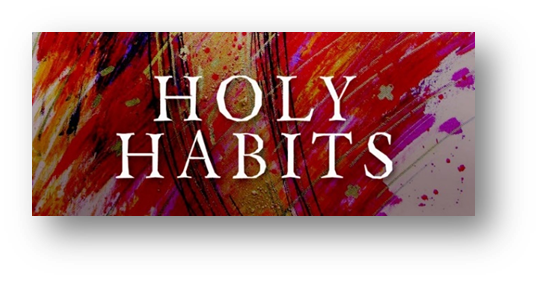 9. Worship  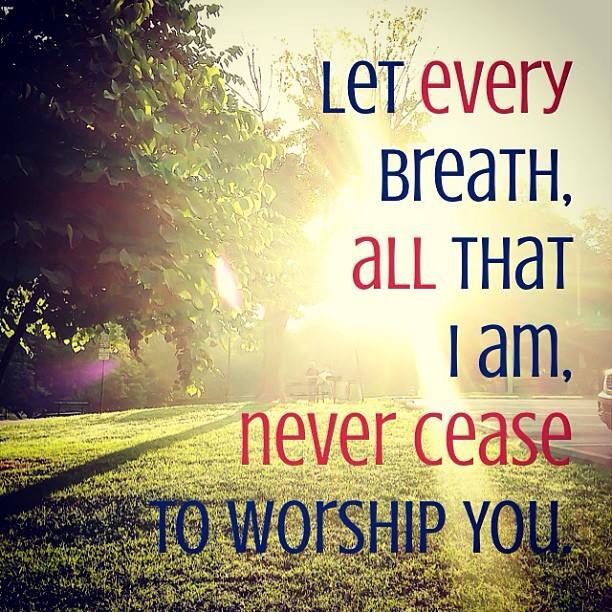 